What do I need?I need …some butter / some yeast / a whisk / some salt / a bowl / 1/4 a litre of milk / a frying pan / 180 gr of flour / 2 eggs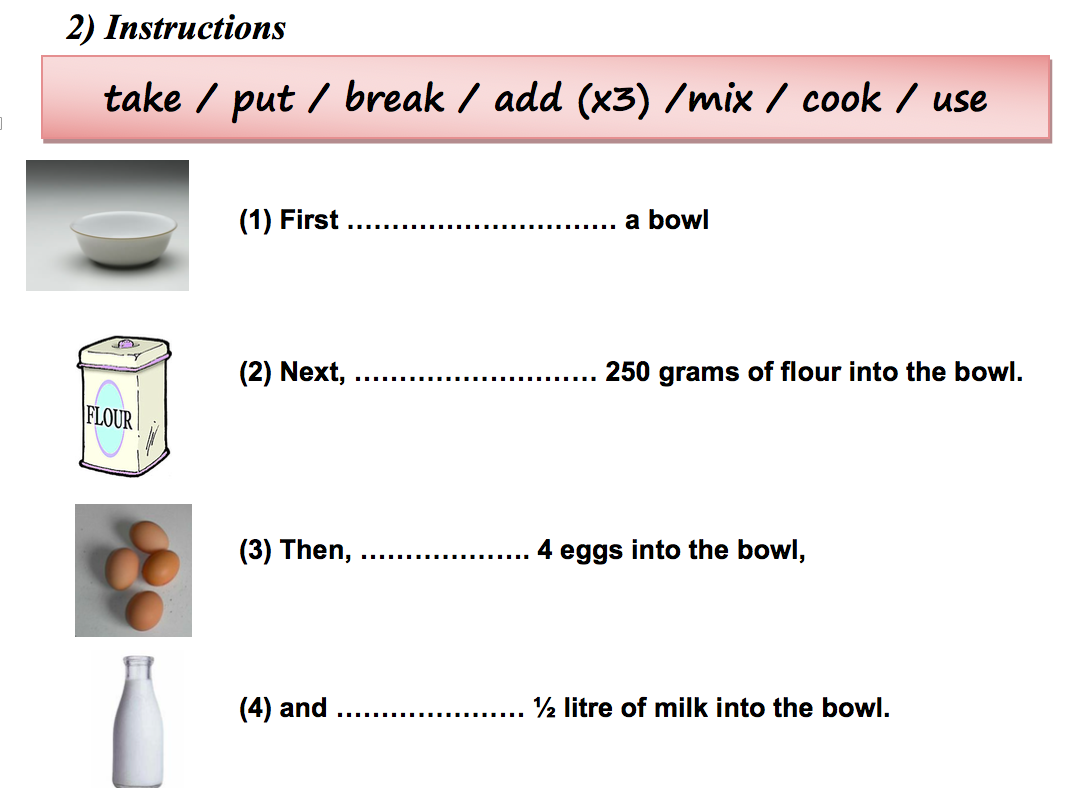 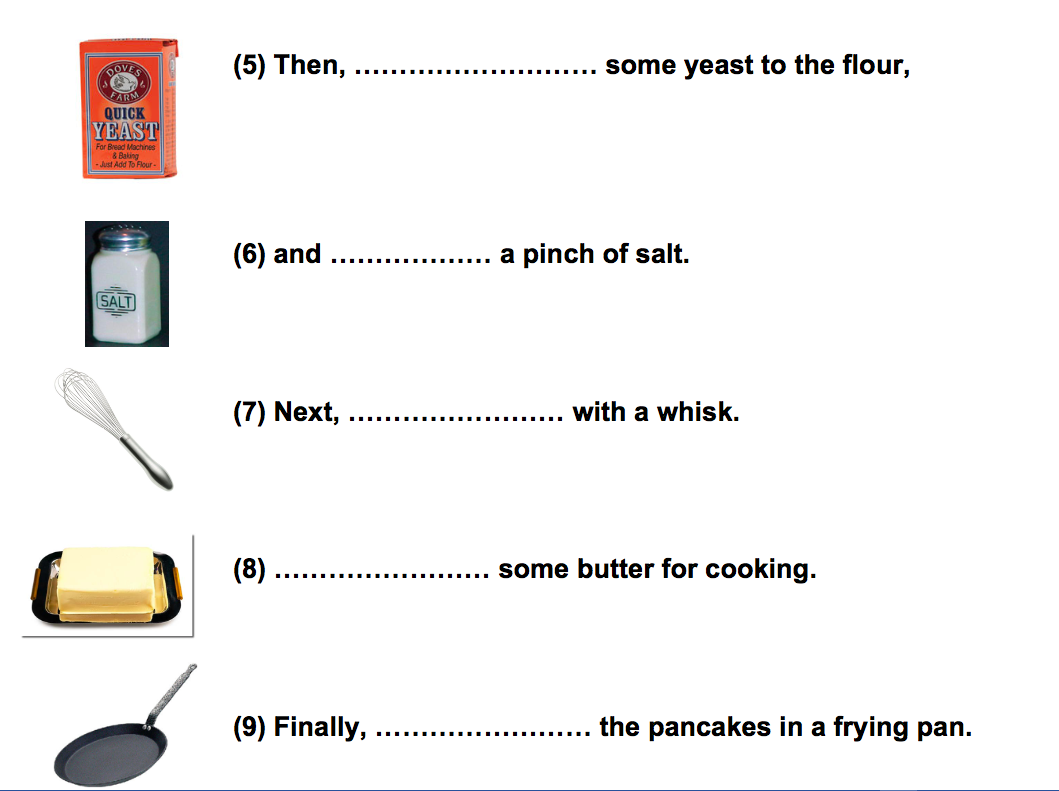 HOW TO MAKE PANCAKES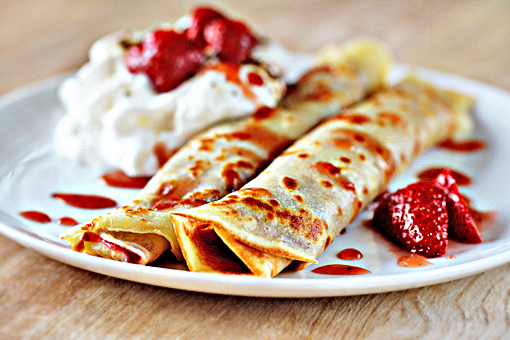 http://www.youtube.com/watch?v=ayIuoNCaD7I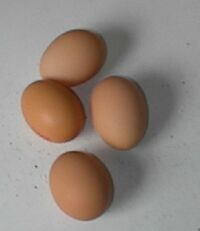 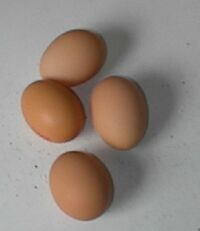 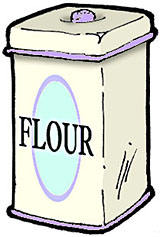 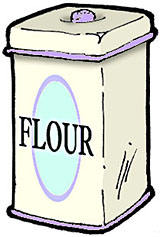 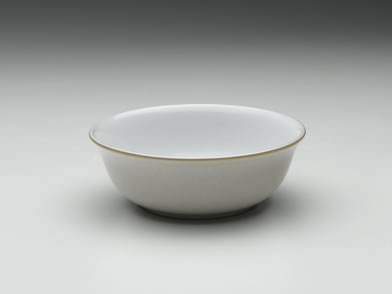 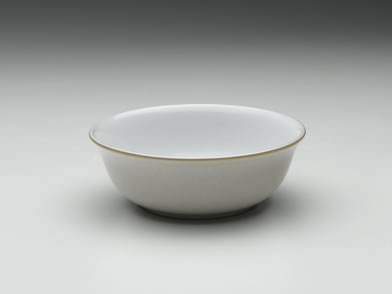 1) ………………………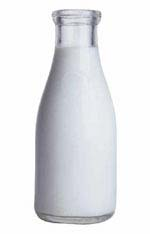 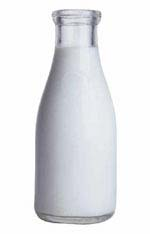 2) ………………………3) ………………………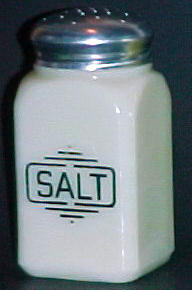 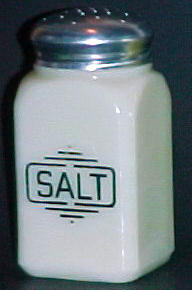 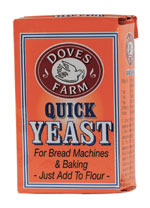 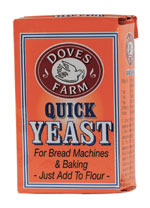 4) ………………………5) ………………………6) ………………………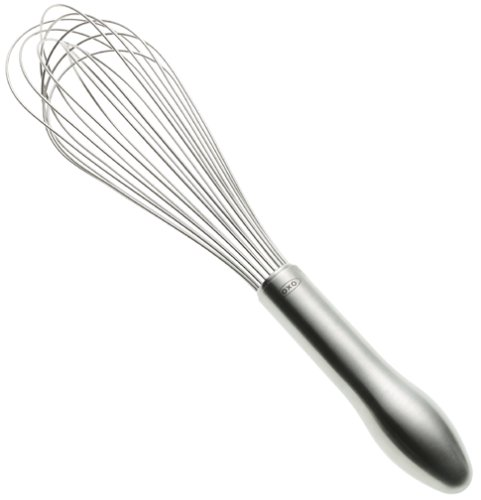 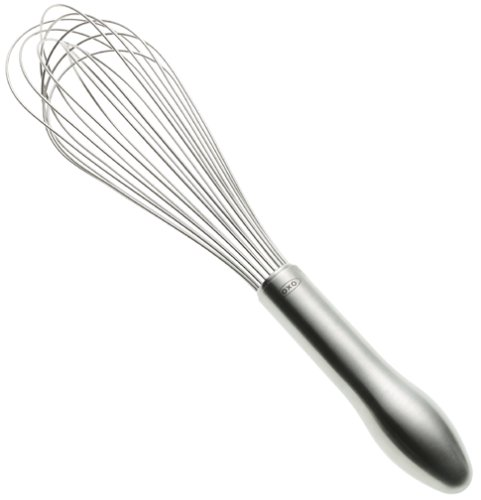 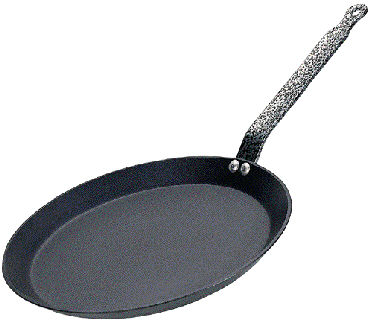 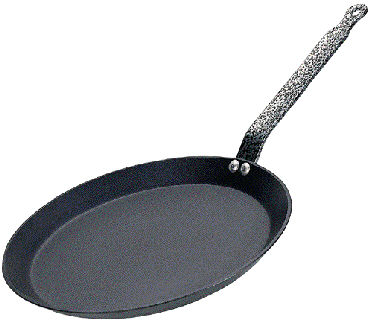 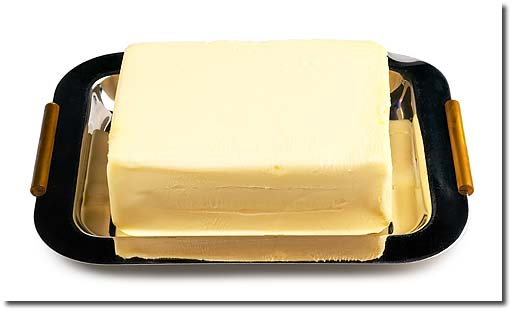 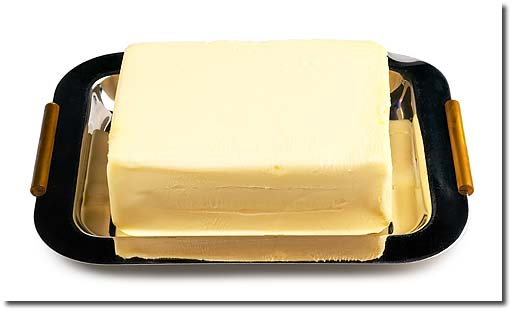 7) ………………………8) ………………………9) ………………………